Domovy na Orlici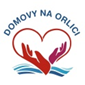 1. máje 104, 517 22 Albrechtice nad Orlicí, IČO 42886171tel, fax.: 494377069, e-mail: info@domovynaorlici.cz                                     Domov pro seniory, Rudé armády 1,517 24 BorohrádekTRIKER,a.s.Pražská třída 45/174500 04 Hradec KrálovéIČO 48155551Objednávka  číslo:  033 / 2023Při písemném styku a na fakturu uvádějte číslo objednávkyV Borohrádku dne 19.04.2023Text---------------------------------------------------------------------------------------------------------------------------Objednáváme u Vás dle Vaší nabídky 18 ks madel sklopných, 600 mm, nerez lesk, objednací číslo : 49150, EAN : 8591385491504 (1 ks á Kč 2.637,60 bez DPH) pro potřeby Domova se zvláštním režimem, domky  Borohrádek za cenu do 58.000,00 Kč, včetně DPH, balného a dopravného.---------------------------------------------------------------------------------------------------------------------------V naší hlavní činnosti (sociální služby) nejsme plátci DPH.Děkujeme za vyřízení objednávky.